New Jersey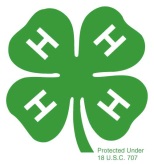 4-H CLUB TREASURY ANNUAL REVIEWJuly 1 to June 30All 4-H club treasuries must be reviewed annually. This review is to be conducted by someone outside of the club. Return this completed review form and a copy of your June bank statement to the county 4-H office no later than November 1.4-H Club Name __________________________________________   Year________________Account Information:    Checking account                       Savings accountEIN 								Name of Bank 					Location 					Account Signers: ______________________________________________________ANNUAL FINANCIAL REVIEW                                                 	   AmountBalance on hand, beginning of year……………………………	  $_________________Total income for year……………………………………..(add) 	  $_________________Total expenses for year……………………………….(subtract) 	  $_________________Balance on hand, end of year…………………..................(total)       $_________________CHECKLIST FOR REVIEWER______ Monthly Financial Reports are completed.______ All income is properly recorded.______ All expenses are properly recorded.______ Bank statements were reviewed.______ Bank checkbook ledger is reconciled.List any expenses without receipts and/or receipts that raise questions:  Date                 Check #     	Payee          	 Expense (list item)           Reason/concern_________	________	________	________________	_________________________________	________	________	________________	________________________-continued-Other Comments:__________________________________________________________________________________________________________________________________________________________________________________________________________________________________________I have examined the financial records of the above named club and have found them to be:________ In order_______ In order, but in need of better organization or record keeping_______ Not in orderSuggestions for improvement: _______________________________________________________________________________________________________________________________________________________________________________________________________________Date review was conducted: ______________________________________________Reviewer’s Name______________________ Signature_________________________Reviewer’s Name______________________ Signature_________________________Treasurer’s Name_____________________ Signature_________________________*Leader’s Name_______________________ Signature_________________________ *Reminder: All 4-H club leaders must file the 990-N ePostcard or Form 990 with the IRS by November 15.  Contact the county 4-H staff for assistance.Revised: 2016Gloria Kraft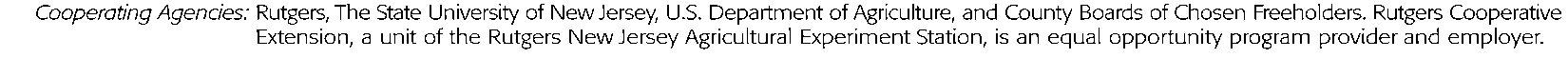 